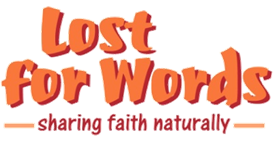 Introduction: leader to explain this session.                                                   [3 minutes]Unhurried prayer together                                                       [2 minutes]Aim of course: To learn to speak about our faith with anyone, in a relaxed, natural, helpful way, so they may discover and respond to God’s love for them [1 min]Bible base: Colossians 4: 2-6 Share together what key things impact them from the passage.                                                                                                        [10 minutes]What holds us back from sharing our faith with others? Discuss in pairs and then share in the wider group. Be open and honesty. [Leader note the issues raised for future discussion.]                                                                                         [15 minutes]Colossians 4: 2-6: Read and note the key points on prayer raised by Paul.Discuss these points together as a group, noting those that resonate particularly with you, and those that are fresh insights and / or difficult to put into practice.                  [15 minutes]Help is at hand: Read through the points below, and briefly discuss together.Honesty:Explore issues:Learn:Pray:                                                                                                   [5 minutes]Take a P.S.P. card: Prayerfully decide in the coming week whom you can be praying for on a regular basis, and importantly to begin praying for the two or three people you have identified. [Please note: the names should be kept confidential and not shared, even in the group.]                                                                                                                                                                                                                                                                                     [2 minutes]End this session with prayer together:Begin by praying the following prayer as a group: ‘Christ, who was crucified, and now is risen, may we find in You a sure ground for our faith,a firm support for our hopes, the knowledge of sins forgiven, a compassion for those who don’t know You and the assurance that life is eternal. Amen.’and pray in pairs or as a group – however your leader directs.                    [10 – 15 minutes]Key Principle: ‘Be yourself, with God, for others’